RESULTADO – TOMADA DE PREÇO0231411EM52007HEMU2O Instituto de Gestão e Humanização – IGH, entidade de direito privado e sem finslucrativos, classificado como Organização Social, vem tornar público o resultado daTomada de Preços, com a finalidade de adquirir bens, insumos e serviços para o HEMU -Hospital Estadual da Mulher, com endereço à Rua R-7, S/N, Setor Oeste, Goiânia, CEP:74.125-090.Art. 10º Não se exigirá a publicidade prévia disposta no artigoII. EMERGÊNCIA: Nas compras ou contratações realizadas em caráter de urgência ouemergência, caracterizadas pela ocorrência de fatos inesperados e imprevisíveis, cujonão atendimento imediato seja mais gravoso, importando em prejuízos oucomprometendo a segurança de pessoas ou equipamentos, reconhecidos pelaadministração.Bionexo do Brasil LtdaRelatório emitido em 14/11/2023 09:22CompradorIGH - HEMU - Hospital Estadual da Mulher (11.858.570/0002-14)Rua R 7, esquina com Av. Perimetral s/n - Setor Oeste - GOIÂNIA, GO CEP: 74.530-020Relação de Itens (Confirmação)Pedido de Cotação : 322088985COTAÇÃO Nº 52007 - ACESSÓRIO DE EQUIPAMENTOS MÉDICOS - HEMU NOV/2023Frete PróprioObservações: *PAGAMENTO: Somente a prazo e por meio de depósito em conta PJ do fornecedor. *FRETE: Só serão aceitaspropostas com frete CIF e para entrega no endereço: RUA R7 C/ AV PERIMETRAL, SETOR COIMBRA, Goiânia/GO CEP:74.530-020, dia e horário especificado. *CERTIDÕES: As Certidões Municipal, Estadual de Goiás, Federal, FGTS eTrabalhista devem estar regulares desde a data da emissão da proposta até a data do pagamento. *REGULAMENTO: Oprocesso de compras obedecerá ao Regulamento de Compras do IGH, prevalecendo este em relação a estes termos emcaso de divergência.Tipo de Cotação: Cotação EmergencialFornecedor : Todos os FornecedoresData de Confirmação : TodasFaturamentoMínimoPrazo deEntregaValidade daPropostaCondições dePagamentoFornecedorFrete ObservaçõesHIPROMED-MORIAH COMERCIO,IMPORTACAO E SERVICOS LTDABELO HORIZONTE - MG7 dias apósconfirmação1R$ 1.000,000011/11/202330 ddlCIFnullDANIELE REZENDE - nullvendas03@hipromed.com.brMais informaçõesHospcom Equipamentos Hospitalares Ltda-EPPGOIÂNIA - GOWeverton Luiz Coelho - 6198138-5132allef.moura@hospcom.netMais informações10 dias apósconfirmação23R$ 500,0000R$ 100,0000Fabricante11/11/202329/12/202330 ddl30 ddlCIFCIFnullnullMedlinn Hospitalares Ltda - MeGOIÂNIA - GOADEMILTON DANTAS - 6239454005comercial@medlinn.com.brMais informações10 dias apósconfirmaçãoProgramaçãode EntregaPreço PreçoUnitário FábricaProdutoCódigoEmbalagem Fornecedor Comentário JustificativaRent(%) Quantidade Valor Total UsuárioHIPROMED-MORIAHCOMERCIO,IMPORTACAOE SERVICOSLTDA;- Maralucia eO. J. B.Nicesio Nãoatende as 186,1900 0,0000condições depagamento.Rosana DeOliveiraMouraASPIRADOR DEYANKAUER COM 24cm - ABCASPIRADORYANKAUER 24CMR$R$R$23451214-CXcxnullnullnull10 Unidade10 Unidade50 Rolo1.861,900010/11/202315:50HIPROMED-MORIAHCOMERCIO,IMPORTACAOE SERVICOSLTDA;- Maralucia eO. J. B.Nicesio Nãoatende as 186,1900 0,0000condições depagamento.Rosana DeOliveiraMouraASPIRADOR DEYANKAUER COM 27cm PARA SUCCAO -ABCASPIRADORR$R$R$YANKAUER APROX. 363437CM--1.861,9000210/11/202315:50HIPROMED-MORIAHCOMERCIO,IMPORTACAOE SERVICOSLTDARosana DeOliveiraMouraBOBINA DE PAPELPARA ECG 50MMCOMPATIVELAPARELHO SMARTECG - ROLO;- MedplusNãorespondeu oe-mail dePAPELTERMOSENSIVEL P/ECG 50X30m -TECNOPRINTR$R$R$550,000042425CX11,0000 0,000010/11/202315:50homologação.HIPROMED-MORIAHCOMERCIO,IMPORTACAOE SERVICOSLTDARosana DeOliveiraMouraBRACADEIRA ADCIRC. 25X35 CMMONITOR MINDRAY 37873BENEVIEW T8 -;- Bio InfinityNão atendeas condiçõesdeBRACADEIRA MMPNI1VIA PARAR$R$R$300,000059--CXCXnullnull5 Unidade4 UnidadeMONITOR - MASTERMEDIKAL60,0000 0,000010/11/202315:50UNIDADEpagamento.CABOLARINGOSCOPIOADULTOCONVENCIONAL -UNIDADE42518CABO PARALARINGOSCOPIOCONVENCIONALADULTO INOX -MISSOURIHIPROMED-MORIAHCOMERCIO,IMPORTACAOE SERVICOSLTDA;- GoiásMercantil, 246,0000 0,0000Maralucia,Romed, BioInfinity e MedCenter NãoR$R$R$984,0000Rosana DeOliveiraMoura10/11/202315:50atende ascondições de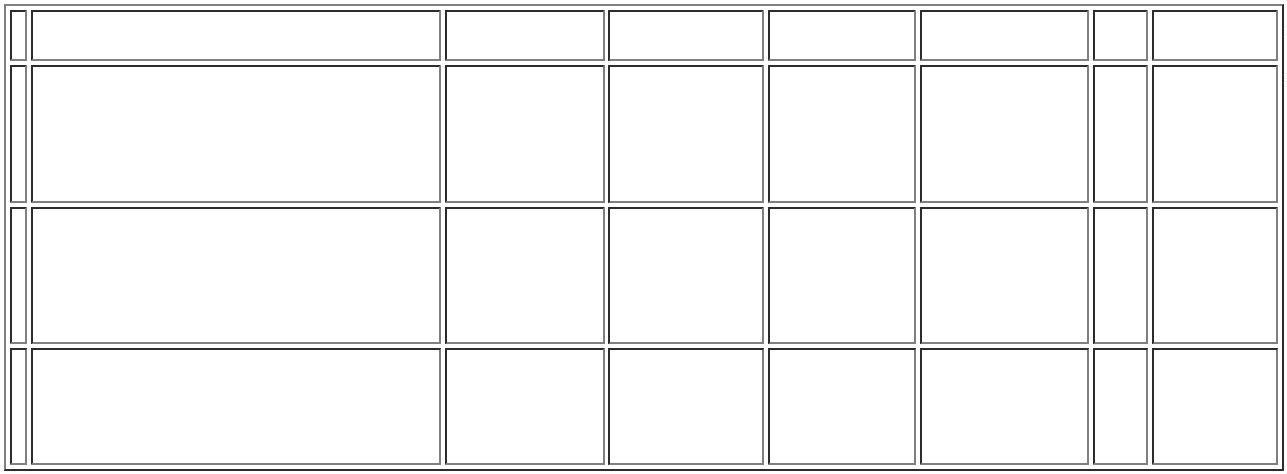 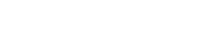 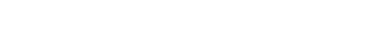 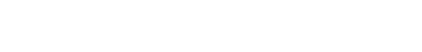 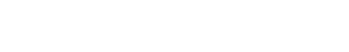 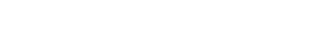 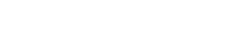 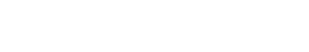 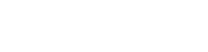 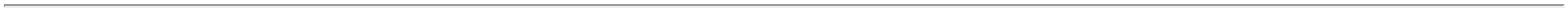 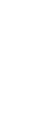 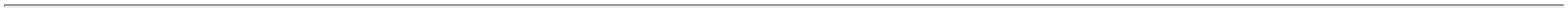 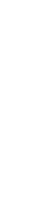 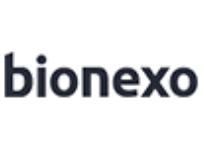 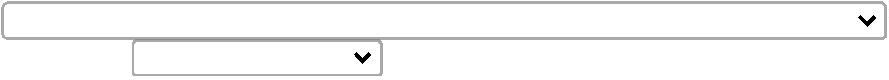 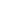 pagamento. -Medplus Nãorespondeu oe-mail dehomologação.ELETRODO FACARETA 1,6-2,38 X75MM ->ELETRODO TIPOFACA RETA LONGA,CORPO DE INOXCIRURGICO DEHIPROMED-MORIAHCOMERCIO,IMPORTACAOE SERVICOSLTDARosana DeOliveiraMouraELETRODO TIPOFACA RETA 75MM -S&SR$R$R$250,00001147307-CAIXAnull-10 Unidade25,0000 0,00001,6MM ATÉ 2,38MM,REVESTIDO COMTERMO RETRÁTILAZUL,10/11/202315:50COMPRIMENTO DETOTAL 75MM.;- GoiásHIPROMED-MORIAHCOMERCIO,IMPORTACAOE SERVICOSLTDARosana DeOliveiraMouraMercantil eMaraluciaNão atendeas condiçõesdeKIT AEROSSOLC/MASCARAP/OXIGENIO -UNIDADEMICRONEBULIZADORDE OXIGENIOADULTO - PROTECR$R$R$450,00001338274-CXnull30 Unidade15,0000 0,000010/11/202315:50pagamento.PAPEL P/CARDIOTOCRAFOCTG 150 X 100X15MM REFBISTOS/BT 350 -UNIDADEPAPELTERMOSENSIVELPARACARDIOTOCOGRAFOTITS 150X100X150 -TECNOPRINTHIPROMED-MORIAHCOMERCIO,IMPORTACAOE SERVICOSLTDARosana DeOliveiraMoura;- MedplusNãoR$R$R$700,000011453828371955--cxnullnullrespondeu oe-mail dehomologação.20 Unidade35,0000 0,000010/11/202315:50HIPROMED-MORIAHCOMERCIO,IMPORTACAOE SERVICOSLTDARosana DeOliveiraMoura-PAPEL P/PAPEL TERMICO P/MONITOR FETALCARDIOTOCO.COMEN STAR 5000150X90 150 FOLHASR$R$R$960,0000CX-30 Folha32,0000 0,0000150 X 90 MM10/11/202315:50-TECNOPRINTSENSOR DETEMPERATURA DEPELE ADULTO P/MONITORBENEVIEW T8 -> -SEM LATEX -COMPRIMENTO DOCABO DEAPROXIMADAMENTE3M -HIPROMED-MORIAHCOMERCIO,IMPORTACAOE SERVICOSLTDARosana DeOliveiraMoura;- Bio InfinityNão atendeCOMPRIMENTO DASONDA DEAPROXIMADAMENTESENSOR DETEMPERATURAMINDRAY- PELE -MINDRAY - UNIMEDR$R$R$870,00001632701-PACOTEnullas condiçõesdepagamento.5 Unidade174,0000 0,00006M - REGISTRO10/11/202315:50VALIDO NA ANVISA-COMPATIVEL COMMONITORMULTIPARAMETRODA MARCAMINDRAY. MODELOBENEVIEW T8 -GARANTIA MINIMADE 3 (MESES) -UNIDADEUMIDIFICADOR ARCOMPRIMIDO250ML ->UMIDIFICADOR P/AR COMPRIMIDO.FRASCO PLASTICODE 250 ML C/PORCA METALICA C/NIVEIS DEMARCACAO DEMAXIMO E MINIMO.CONEXAO DEHIPROMED-MORIAHCOMERCIO,IMPORTACAOE SERVICOSLTDA;- Romed eGoiásMercantil Nãoatende ascondições depagamento.Rosana DeOliveiraMouraFRASCOHUMIDIFICADORPARA ARCOMPRIMIDO -PROTEC/HAOXI/RWRR$R$R$900,00001716533-CXnull50 Unidade18,0000 0,0000ENTRADA EM10/11/202315:50ROSCA PADRAOQUE SE ADAPTE AQUALQUERVALVULAREGULADORA DECILINDRO OUMEDIDOR DA REDECANALIZADA. REGMS E INMETRO -UNIDADE18UMIDIFICADOROXIGENIO 250ML -16532-UMIDIFICADORFRASCO 250ML O2VENTCARE -cxHIPROMED-MORIAHCOMERCIO,IMPORTACAOE SERVICOSLTDAnull;- Romed eGoiásMercantil Nãoatende ascondições depagamento. -UnitecIndustria Nãorespondeu oe-mail deR$R$50 UnidadeR$900,0000Rosana DeOliveiraMoura18,0000 0,0000>-UTILIZADO EMFLUXOMETROS DEOXIGENIO; - TAMPAINTEGRADA EVENTCARE10/11/202315:50EQUIPARADA COMTUBO E DIFUSORPARA GARANTIRBORBULHAMENTOCONTROLADO NASFAIXAS DE VAZAODE 1 A 15 L/MIN. -COPO COMhomologação.INDICACAO DENIVEIS MAXIMO E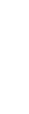 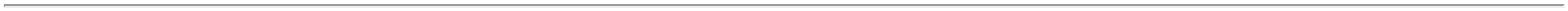 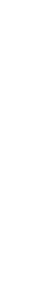 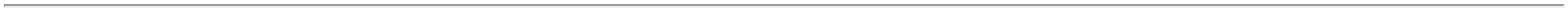 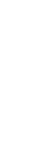 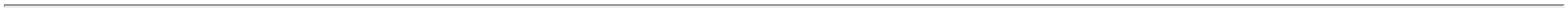 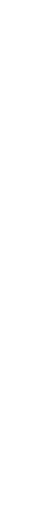 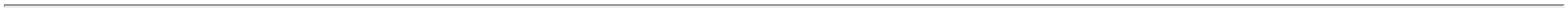 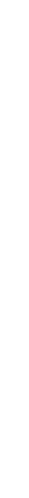 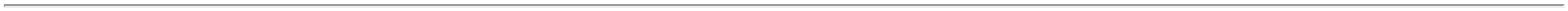 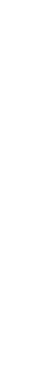 MINIMO. - TODOCONJUNTOESTERILIZAVEL. -COPO DIFUSOR ETUBO EMPOLIPROPILENO. -TAMPA EM NYLON.TotalParcial:R$274.010.587,8000Total de Itens da Cotação: 18Total de Itens Impressos: 12Programaçãode EntregaPreço PreçoUnitário FábricaProdutoCódigoFabricanteEmbalagem Fornecedor Comentário JustificativaRent(%) Quantidade Valor Total UsuárioBRACADEIRA PNINEONATAL 1 VIAREUTILIZAVEL TAM 1(3.3X5.6CM) J14-2(00032501) -Rosana DeOliveiraMouraBRACADEIRA NEO ACIRC. 3.1-5.7 CMMONITOR MINDRAY 37875PM9000/T8 -;- Bio InfinityHospcomEquipamentosHospitalaresLtda - EPPNão atendeas condiçõesdeR$R$R$600,00006-CAIXAnull10 Unidade60,0000 0,0000HEALTH SOLUTIONS10/11/202315:50UNIDADEpagamento.-HEALTHSOLUTIONSBRACADEIRA PNINEONATAL 1 VIAREUTILIZAVEL TAM 2(4.2X7.1CM)(00032502) -HEALTH SOLUTIONSRosana DeOliveiraMouraBRACADEIRA NEO BCIRC. 4.3-8.0 CMMONITOR MINDRAY 37877PM9000/T8 -;- Bio InfinityNão atendeas condiçõesdeHospcomEquipamentosHospitalaresLtda - EPPR$R$R$950,00007-CAIXAnull10 Unidade95,0000 0,000010/11/202315:50UNIDADEpagamento.-HEALTHSOLUTIONSBRACADEIRA PNINEONATAL 1 VIAREUTILIZAVEL PU(6X11CM) C/J14 -HEALTH SOLUTIONSRosana DeOliveiraMoura;- Bio InfinityNão atendeas condiçõesdeBRACADEIRA NEO CCIRC. 5.8-10.9 CMMONITOR MINDRAYPM9000/T8.HospcomEquipamentosHospitalaresLtda - EPPR$R$R$950,0000837878-1null10 Unidade95,0000 0,000010/11/2023-HEALTHpagamento.15:50SOLUTIONSTotalParcial:R$30.02.500,0000Total de Itens da Cotação: 18Total de Itens Impressos: 3Programaçãode EntregaPreço PreçoUnitário FábricaProdutoCódigoFabricanteEmbalagem Fornecedor Comentário JustificativaRent(%) Quantidade Valor Total UsuárioRosana DeOliveiraMouraESTETOSCOPIOESTETOSCOPIODUPLO NEONATAL,PREMIUMMedlinnHospitalaresLtda - MeR$R$R$745,000012 CLINICO NEONATAL 37954UNIDADE-UNDnull-50 Unidade14,9000 0,0000-10/11/202315:50TotalParcial:R$745,000050.0Total de Itens da Cotação: 18Total de Itens Impressos: 1TotalGeral:R$354.013.832,8000Clique aqui para geração de relatório completo com quebra de página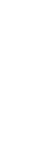 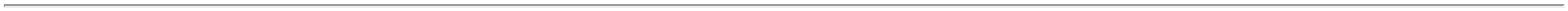 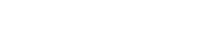 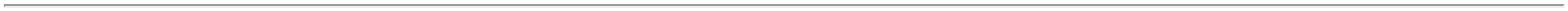 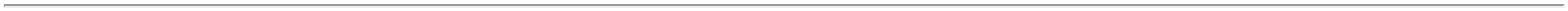 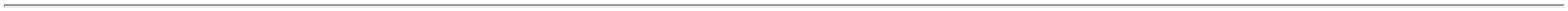 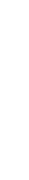 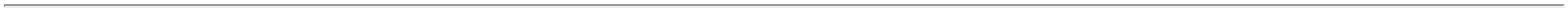 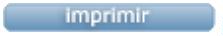 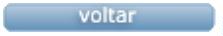 